Приложение .СПИСОК СНАРЯЖЕНИЯгрупповое: палатки (в комплекте с тентами, стойками, колышками) - на 11 человек; котлы (варочная посуда) – комплект на 11 человек; половник – 2 шт.; нож кухонный – 2 шт.; нож консервный – 1 шт.; клеёнка кухонная (не менее 1 х ) – 1 шт.; пила или ножовка в чехле – 1 шт.; топор в чехле – 1 шт.; костровой набор (таганки, стойки, крючки или др.) – 1 компл.; костровые рукавицы – 1 пара; фляжки или пластиковые бутылки – общей емкостью не менее 3-х литров; планшет или пакет для хранения документов – 1 шт.; булавки – 10 шт.; блокнот – 1 шт.; аптечка – 1 шт.; ремнабор – 1 шт.; котелок для этапа «КТМ» «Костёр» объёмом не менее .личное: рюкзак; теплоизоляционный коврик; спальный мешок в п/эт упаковке; кружка, миска, ложка в п/эт упаковке; туалетные принадлежности в п/эт упак.; спички в непромокаемой упаковке; рабочие рукавицы; накидка от дождя или плащ; страховочная система; репшнур из основной веревки для блокировки страховочной системы (3-); карабины – 3-4 шт.; петля Пруссика из репшнура диаметром  с узлом «двойной проводник»; ручка; карандаш; компас; 4-6 булавок для крепления номера; часы; запасной комплект одежды: футболка, трико, нижнее белье, носки х/б – в полиэтиленовой упаковке; запасная обувь – кроссовки или кеды в п/эт упаковке; спортивная форма; штормовка или ветровка; свитер; головной убор; обувь по погоде (кроссовки, ботинки или сапоги).состав аптечки: бинт (пакет) стерильный – 2 шт.; бинт широкий () – 1 шт.; бинт средний () – 1 шт.; бинт узкий () – 1 шт.; вата медицинская (любая) – .; лейкопластырь (любой) – 1 рулон, пластырь бактерицидный – 3-5 уп.; раствор йода спиртовой (5%) - 1 фл.(3 амп.); термометр медицинский в чехле – 1 шт.; ножницы – 1 шт.; жгут резиновый – 1 шт.; булавки – 5 шт.; спирт нашатырный – 1 фл.(3-5 амп.); марганцовокислый калий (фурацилин, гидроперит) – 1 уп.; стрептоцид – 1-3 уп.; обезболивающие: анальгин, седальгин, баралгин, кеторол – 1 уп.; желудочные: бекарбон, бесалол, беластезин – 1 уп.; жаропонижающие: аспирин, парацетамол, цитрамон, фервекс – 1 уп.; спазмалитики: но-шпа, спазган, триган, спазмалгон – 1 уп.; сердечные: валидол, корвалол, валокордин, валосердин, кордиамин, нитроглицерин – 1 уп. (фл.); антиаллергические: супрастин, тавегил, цитрин – 1 уп.; от кашля: бромгексин, халиксол, «таблетки от кашля» – 1 уп.; уголь активированный – 1 уп. Аптечка должна содержать список медикаментов с показаниями к их применению.состав ремнабора: пассатижи – 1 шт.; нитки швейные – 1 набор (три цвета); иглы швейные (№ 5-7) – 3 шт.; иглы большие – 2 шт.; нитки капроновые – ; кусочки ткани (брезент или капрон размером не менее чем  х ); шило в чехле – 1 шт.; пуговицы – 5 шт.; булавки – 5 шт.; шнурки – 2 пары; проволока медная диаметром не менее  – ; изолента или клейкая лента (скотч) – 1 моток; киперная лента (тесьма брючная или стропа шириной 1-) – .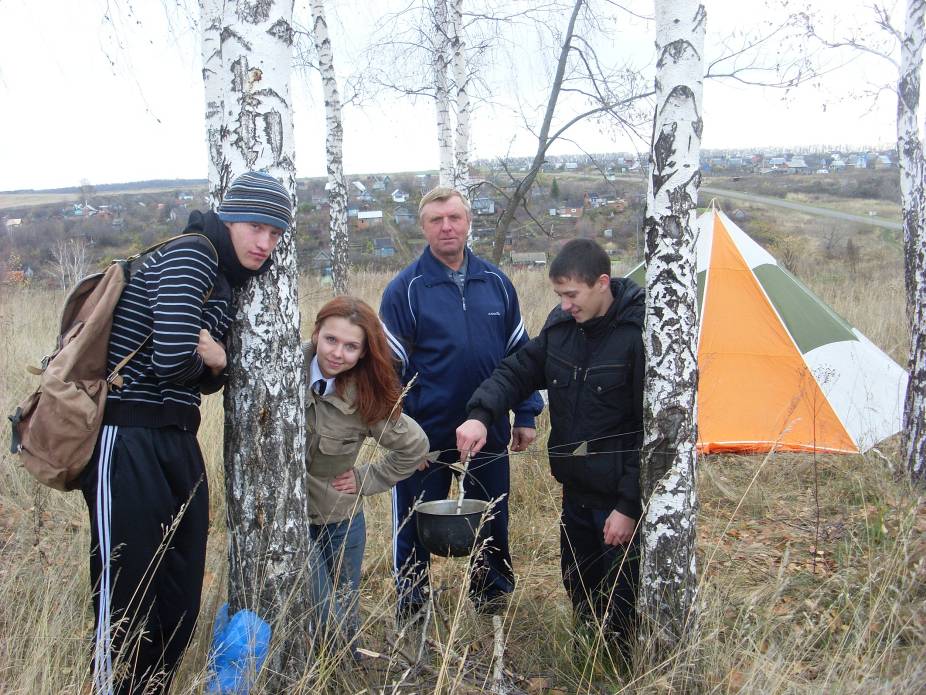 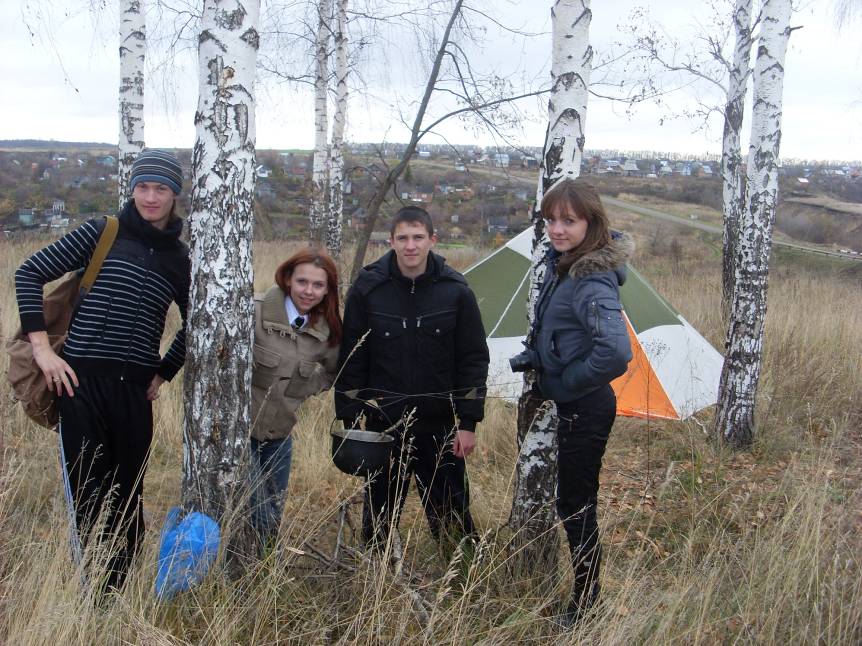 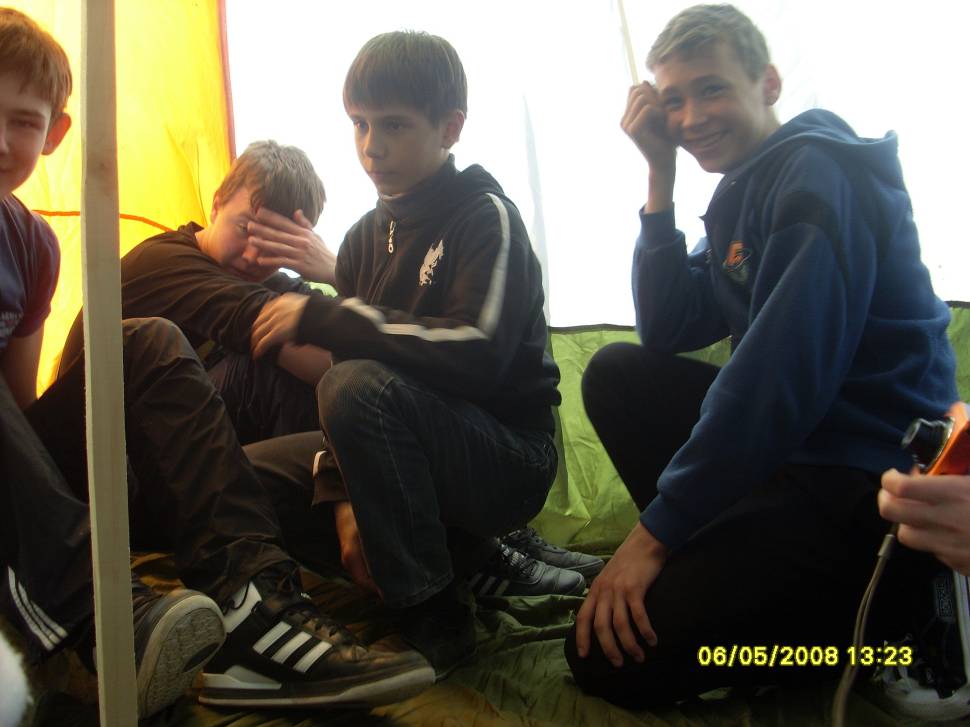 